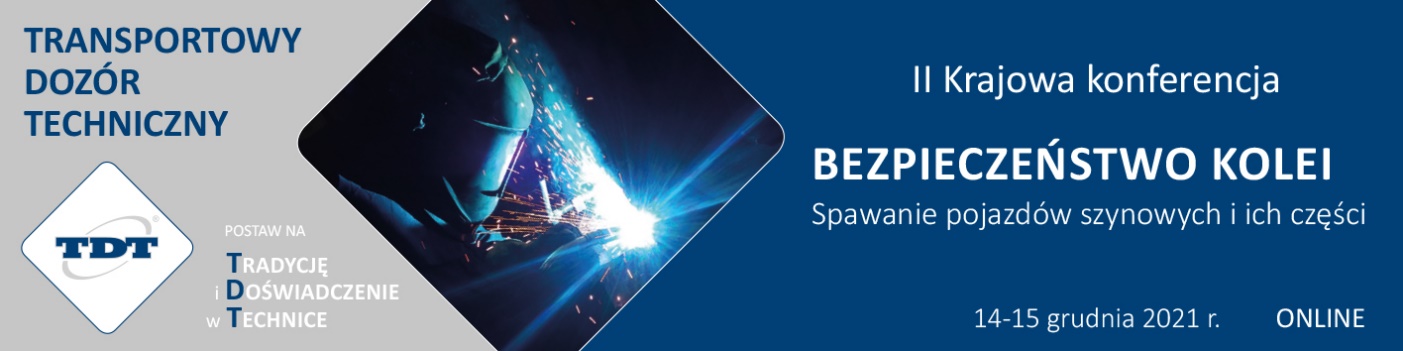 II Krajowa konferencja „Bezpieczeństwo kolei. Spawanie pojazdów szynowych i ich części”ON-LINEPatronat honorowy: Ministerstwo Infrastruktury 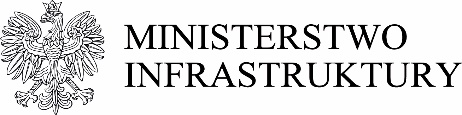 data: 14-15 grudnia 2021 r. O konferencji:Tematyka, którą planujemy poruszyć, związana będzie z  badaniami nieniszczącymi, spawaniem, zarządzaniem kompetencjami w polskich firmach spawających pojazdy szynowe i/lub ich części zgodnie z normą EN 15085, w szczególności skupimy się na poniższych zagadnieniach:1. Projektowanie pojazdów szynowych i ich części.2. Materiały podstawowe i dodatkowe do spawania.3. Kwalifikacje i kompetencje personelu.4. Produkcja, kontrola i badania pojazdów szynowych i ich części.5. Sprzęt i jego wzorcowanie.6. Bezpieczeństwo i higiena pracy.7. Ocena zakładów produkcyjnych.8. Utrzymanie taboru. Podczas konferencji omówimy całą serię nowych zeszytów normy EN 15085, poruszymy zagadnienie normy 15085 w kontekście przepisów prawnych i tego, jak je stosować. Dodatkowo przedstawiciel Urzędu Transportu Kolejowego, Pan Piotr Sieczkowski, Zastępca Dyrektora Departamentu Monitorowania i Bezpieczeństwa, przybliży rolę certyfikacji ECM w kontekście produkcji pojazdów szynowych i ich części.Każdy uczestnik konferencji uzyska potwierdzenie kwalifikacji w formie zaświadczenia potwierdzającego utrzymywanie kompetencji zgodnie z PN-EN ISO 14731 w zakresie PN-EN 15085-2 oraz serii PN-EN ISO 3834.Program II Krajowej konferencji "Bezpieczeństwo kolei. Spawanie pojazdów szynowych i ich części" Nowa norma EN 15085, zeszyty 1-3 na stronie internetowej www.tdt.gov.pl lub klikając tutaj.Zastrzegamy sobie prawo do wprowadzenia zmian w harmonogramie konferencji.Uczestnictwo w konferencji:Koszt uczestnictwa w konferencji: 600 zł  + 23% VAT od osoby. Cena obejmuje: udział w konferencjimateriały szkoleniowe, zaświadczenia uczestnictwa w konferencji. Zgłoszenie uczestnictwa w konferencji: kliknij tu w terminie do 10 grudnia 2021 r.Informacje o konferencji na stronie internetowej www.tdt.gov.pl lub klikając tutaj. Kontakt w sprawach organizacyjnych: Barbara Roman, tel. 513 125 057 lub Barbara Małyska-Makowska, tel. 728 333 224, e-mail: konferencje@tdt.gov.pl Kontakt w sprawach merytorycznych: Adam Pieńczuk, tel. 606 660 047, e-mail: adam.pienczuk@tdt.gov.pl
ZAPRASZAMY DO UDZIAŁU W KONFERENCJI!Program II Krajowej konferencji "Bezpieczeństwo kolei. Spawanie pojazdów szynowych i ich części"Program II Krajowej konferencji "Bezpieczeństwo kolei. Spawanie pojazdów szynowych i ich części"Program II Krajowej konferencji "Bezpieczeństwo kolei. Spawanie pojazdów szynowych i ich części"Program II Krajowej konferencji "Bezpieczeństwo kolei. Spawanie pojazdów szynowych i ich części"Nowa norma EN 15085, zeszyty 1-3Nowa norma EN 15085, zeszyty 1-3Nowa norma EN 15085, zeszyty 1-3Nowa norma EN 15085, zeszyty 1-314 grudnia 2021 r., wtorek14 grudnia 2021 r., wtorek14 grudnia 2021 r., wtorek14 grudnia 2021 r., wtorek09.00-09.05powitanie i przedstawienie programupowitanie i przedstawienie programupowitanie i przedstawienie programu09.05-10.05I blok: Projektowanie pojazdów szynowych i ich częściI blok: Projektowanie pojazdów szynowych i ich częściI blok: Projektowanie pojazdów szynowych i ich części1.Mariusz WojnarowiczFAE Fanina S.A.Projektowanie spawanych podzespołów pojazdów szynowych - dostosowanie projektu podczas realizacji produkcji.2.Adam PieńczukTransportowy Dozór Techniczny3.Marcin DąbrowskiTransportowy Dozór Techniczny10.05-10.20przerwa/pytaniaprzerwa/pytaniaprzerwa/pytania10.20-11.00II blok: Materiały podstawowe i dodatkowe do spawaniaII blok: Materiały podstawowe i dodatkowe do spawaniaII blok: Materiały podstawowe i dodatkowe do spawania1.Rafał Janikvoestalpine Böhler Welding Germany Vertriebs-GmbH2.Adam PieńczukTransportowy Dozór Techniczny11.00-11.15przerwa/pytaniaprzerwa/pytaniaprzerwa/pytania11.15-12.15III blok: Kwalifikacje i kompetencje personeluIII blok: Kwalifikacje i kompetencje personeluIII blok: Kwalifikacje i kompetencje personelu1.Paweł MazurPolskie Centrum AkredytacjiKwalifikacje i kompetencje personelu.2.dr inż. Michał Kubica                                                                        Sieć Badawcza Łukasiewicz - Instytut SpawalnictwaSzkolenia i kwalifikacje personelu nadzoru spawalniczego wg IIW/EWF w odniesieniu do wymagań normy PN-EN ISO 14731:2019.3.Anna ŁugiewiczTransportowy Dozór Techniczny12.15-13.15przerwa na obiad/pytaniaprzerwa na obiad/pytaniaprzerwa na obiad/pytania13.15-14.35IV blok: Produkcja, kontrola i badania pojazdów szynowych i ich częściIV blok: Produkcja, kontrola i badania pojazdów szynowych i ich częściIV blok: Produkcja, kontrola i badania pojazdów szynowych i ich części1. Bartosz MigalskiWagony Świdnica Sp. z o.o. Oddział w OławieProdukcja pojazdów szynowych i ich części.2. Piotr SieczkowskiUrząd Transportu KolejowegoRola certyfikacji ECM w kontekście produkcji pojazdów szynowych i ich części.3.prof. dr hab. inż.Jacek Słania, Łukasz RawickiSieć Badawcza Łukasiewicz - Instytut SpawalnictwaBadania defektoskopowe osi kolejowych.4.Adam PieńczukTransportowy Dozór Techniczny14.35-15.00podsumowanie pierwszego dnia konferencji/pytaniapodsumowanie pierwszego dnia konferencji/pytaniapodsumowanie pierwszego dnia konferencji/pytania15 grudnia 2021 r., środa15 grudnia 2021 r., środa15 grudnia 2021 r., środa15 grudnia 2021 r., środa09.00-09.05powitanie i przedstawienie programupowitanie i przedstawienie programupowitanie i przedstawienie programu09.05-09.45V blok: Sprzęt i jego wzorcowanieV blok: Sprzęt i jego wzorcowanieV blok: Sprzęt i jego wzorcowanie1.Tadeusz Matras Polskie Centrum AkredytacjiWyposażenie do pomiarów i badań - zapewnienie spójności pomiarowej wyników pomiarów.2.Andrzej HantzGłówny Urząd MiarNadzór nad wyposażeniem pomiarowym – wzorcowanie, sprawdzanie i legalizacja.09.45-10.00pytania/przerwapytania/przerwapytania/przerwa10.00-10.40VI blok: Bezpieczeństwo i higiena pracyVI blok: Bezpieczeństwo i higiena pracyVI blok: Bezpieczeństwo i higiena pracy1.Marek NowakowskiPaństwowa Inspekcja PracyBezpieczeństwo i higiena pracy przy spawaniu. Odpowiedzialność osób kierujących pracownikami.2.dr Grzegorz ŁyjakTransportowy Dozór Techniczny10.40-10.55przerwa/pytaniaprzerwa/pytaniaprzerwa/pytania10.55-12.15VII blok: Ocena zakładów produkcyjnychVII blok: Ocena zakładów produkcyjnychVII blok: Ocena zakładów produkcyjnych1.Karol KruszakPolskie Centrum AkredytacjiKompetencje jednostek oceniających zakłady produkcyjne.2.Damian GęstyPKP Cargo S.A.Ocena zakładów produkcyjnych/dostawców usług z punktu widzenia podmiotu odpowiedzialnego za utrzymanie PKP Cargo S.A. w świetle wymagań norm serii PN-EN 15085.3.Aneta Wysokińska-SenkusTransportowy Dozór Techniczny4.Adam PieńczukTransportowy Dozór Techniczny12.15-13.15przerwa na obiad/pytaniaprzerwa na obiad/pytaniaprzerwa na obiad/pytania13.15-14.35VIII blok: Utrzymanie taboruVIII blok: Utrzymanie taboruVIII blok: Utrzymanie taboru1.Jan SiudeckiUrząd Transportu KolejowegoLista Prezesa UTK w sprawie właściwych krajowych TSI i dokumentów normalizacyjnych, których zastosowanie umożliwia spełnienie zasadniczych wymagań dotyczących interoperacyjności systemu kolei.2.Michał JaroszyńskiZNTK Mińsk MazowieckiPraktyczne problemy związane z regeneracją i naprawą pojazdów szynowych i ich części składowych oraz ich rozwiązywanie.3.Rafał Lewandowski, Marcin OstrowskiWagon Service Ostróda Sp. z o.o. Naprawa spawalnicza pojazdów szynowych zgodnie z wymaganiami normy DIN 27201-6.4.Adam PieńczukTransportowy Dozór Techniczny14.35-15.00dyskusja, podsumowanie konferencjidyskusja, podsumowanie konferencjidyskusja, podsumowanie konferencji